T.C.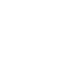 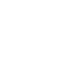 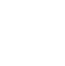 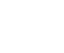 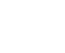 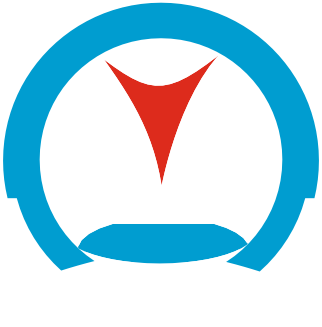 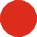 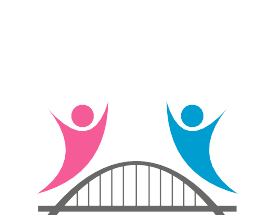 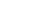 FATSA KAYMAKAMLIĞIDemirci Ortaokulu MüdürlüğüFATSA DEMİRCİ ORTAOKULU TARİHÇEOKULUN TARİHÇESİ:Okulumuz 1959 yılında Fatsa Demirci Mahallesi Orta Mahallede iki derslikli olarak kurulmuştur.1977 yılında okulun karşısında bulunan camii binası ortaokul olarak açılmış 1986 yılına kadar hizmet vermiştir.Okulun şu andaki binasının 1986 yılında yapımına başlanmıştır.3920 m² üzerine kurulu okul Maliye Hazinesi olup(MEB)tahsislidir.1987 yılında eski okula 200 metre mesafede şu anki yerinde 5 derslik olarak hizmete girmiştir.1998 yılında İlköğretim Okulu olarak hizmet vermeye başlamıştır.2004 yılına mevcut binaya ek olarak 4 derslikli bir bina daha yapılmıştır.2012 yılında dönüşüm sonucu okulumuz kendi binasında eğitim öğretimini sürdürmektedir.Tuncay DOĞAN,Mustafa GÖL,Feriz ÖZTÜRK,Emrullah KESİM, son olarak ta  Mehmet EKİZ, 01/12/2014 tarihinde Fatsa Demirci Ortaokuluna Okul Müdürü olarak atanmış olup halen bu göreve devam etmektedir.Mehmet EKİZDemirci Ortaokulu Müdürü